Графическое описание местоположения границ территориальной зоны административно-делового назначения ОДЗ-1 в границах муниципального образования «Парское сельское поселение Родниковского муниципального района Ивановской области» ОПИСАНИЕ МЕСТОПОЛОЖЕНИЯ ГРАНИЦЗона административно-делового назначения ОДЗ-1   (наименование объекта, местоположение границ которого описано (далее – объект)Раздел 1Раздел 3Текстовое описание местоположения границ территориальной зоны административно-делового назначения ОДЗ-1 в границах муниципального образования «Парское сельское поселение Родниковского муниципального района Ивановской области»Сведения об объектеСведения об объектеСведения об объекте№
п/пХарактеристики объектаОписание характеристик1231Местоположение объектаИвановская область, Родниковский муниципальный район, Парское сельское поселение2Площадь объекта +/- величина погрешности определения площади(P +/- Дельта P)3305 ± 201 кв.м3Иные характеристики объектаОСНОВНЫЕ ВИДЫ РАЗРЕШЕННОГО ИСПОЛЬЗОВАНИЯ ЗЕМЕЛЬНЫХ УЧАСТКОВСоциальное обслуживание, 3.2;Дома социального обслуживания 3.2.1Оказание социальной помощи населению 3.2.2Оказание услуг связи 3.2.3Общежития 3.2.4Бытовое обслуживание, 3.3;Здравоохранение, 3.4;Образование и просвещение, 3.5;Объекты культурно-досуговой деятельности 3.6.1;Религиозное использование, 3.7;Общественное управление, 3.8;Обеспечение научной деятельности, 3.9;Ветеринарное обслуживание, 3.10;Деловое управление, 4.1;Магазины, 4.4;Банковская и страховая деятельность, 4.5;Общественное питание, 4.6;Гостиничное обслуживание, 4.7;Коммунальное обслуживание, 3.1УСЛОВНО РАЗРЕШЕННЫЕ ВИДЫ ИСПОЛЬЗОВАНИЯ ЗЕМЕЛЬНЫХ УЧАСТКОВ Служебные гаражи, 4.9Предельные максимальные размеры земельных участков:– 30 кв. м.,Для индивидуального жилищного строительства, 2.1Предельные минимальные размеры земельных участков- 500 кв. м;Предельные максимальные размеры земельных участков– 2500 кв. м.Для ведения личного подсобного хозяйства (приусадебный земельный участок), 2.2,Предельные минимальные размеры земельных участков- 800 кв. м.Предельные максимальные размеры земельных участков- для ведения личного подсобного хозяйства – 10000 кв. м.Раздел 2Раздел 2Раздел 2Раздел 2Раздел 2Раздел 2Сведения о местоположении границ объектаСведения о местоположении границ объектаСведения о местоположении границ объектаСведения о местоположении границ объектаСведения о местоположении границ объектаСведения о местоположении границ объекта1. Система координат СК 1963 г.1. Система координат СК 1963 г.1. Система координат СК 1963 г.1. Система координат СК 1963 г.1. Система координат СК 1963 г.1. Система координат СК 1963 г.2. Сведения о характерных точках границ объекта2. Сведения о характерных точках границ объекта2. Сведения о характерных точках границ объекта2. Сведения о характерных точках границ объекта2. Сведения о характерных точках границ объекта2. Сведения о характерных точках границ объектаОбозначение характерных точек границКоординаты, мКоординаты, мМетод определения координат характерной точкиСредняя квадратическая погрешность положения характерной точки (Mt), мОписание 
обозначения точки на местности (при наличии)Обозначение характерных точек границХУМетод определения координат характерной точкиСредняя квадратическая погрешность положения характерной точки (Mt), мОписание 
обозначения точки на местности (при наличии)1234561306502.68259955.84Картометрический метод1.0-2306492.37260001.07Картометрический метод1.0-3306469.15259996.32Картометрический метод1.0-4306478.68259951.57Картометрический метод1.0-1306502.68259955.84Картометрический метод1.0-------5305284.23261773.88Картометрический метод1.0-6305297.29261805.60Картометрический метод1.0-7305281.97261811.91Картометрический метод1.0-8305268.91261780.19Картометрический метод1.0-5305284.23261773.88Картометрический метод1.0-------9301470.18270035.66Картометрический метод1.0-10301468.35270048.80Картометрический метод1.0-11301460.88270058.88Картометрический метод1.0-12301448.59270067.81Картометрический метод1.0-13301442.70270063.73Картометрический метод1.0-14301432.80270059.16Картометрический метод1.0-15301433.69270031.47Картометрический метод1.0-9301470.18270035.66Картометрический метод1.0-------16312298.18263785.93Картометрический метод1.0-17312275.14263792.63Картометрический метод1.0-18312266.90263769.28Картометрический метод1.0-19312269.98263768.26Картометрический метод1.0-20312284.40263763.55Картометрический метод1.0-21312292.16263760.97Картометрический метод1.0-22312295.94263775.12Картометрический метод1.0-16312298.18263785.93Картометрический метод1.0-Сведения о местоположении измененных (уточненных) границ объектаСведения о местоположении измененных (уточненных) границ объектаСведения о местоположении измененных (уточненных) границ объектаСведения о местоположении измененных (уточненных) границ объектаСведения о местоположении измененных (уточненных) границ объектаСведения о местоположении измененных (уточненных) границ объектаСведения о местоположении измененных (уточненных) границ объектаСведения о местоположении измененных (уточненных) границ объектаСведения о местоположении измененных (уточненных) границ объектаСведения о местоположении измененных (уточненных) границ объектаСведения о местоположении измененных (уточненных) границ объектаСведения о местоположении измененных (уточненных) границ объекта1. Система координат1. Система координат1. Система координат2. Сведения о характерных точках границ объекта 2. Сведения о характерных точках границ объекта 2. Сведения о характерных точках границ объекта 2. Сведения о характерных точках границ объекта 2. Сведения о характерных точках границ объекта 2. Сведения о характерных точках границ объекта 2. Сведения о характерных точках границ объекта 2. Сведения о характерных точках границ объекта 2. Сведения о характерных точках границ объекта 2. Сведения о характерных точках границ объекта 2. Сведения о характерных точках границ объекта 2. Сведения о характерных точках границ объекта Обозначение характерных точек границСуществующие координаты, мСуществующие координаты, мСуществующие координаты, мИзмененные (уточненные) координаты, мИзмененные (уточненные) координаты, мМетод определения координат характерной точкиМетод определения координат характерной точкиМетод определения координат характерной точкиСредняя квадратическая погрешность положения характерной точки (Mt), мСредняя квадратическая погрешность положения характерной точки (Mt), мОписание обозначения точки на местности (при наличии)Обозначение характерных точек границXYYXYМетод определения координат характерной точкиМетод определения координат характерной точкиМетод определения координат характерной точкиСредняя квадратическая погрешность положения характерной точки (Mt), мСредняя квадратическая погрешность положения характерной точки (Mt), мОписание обозначения точки на местности (при наличии)123345566788------------Раздел 4Раздел 4План границ объектаПлан границ объекта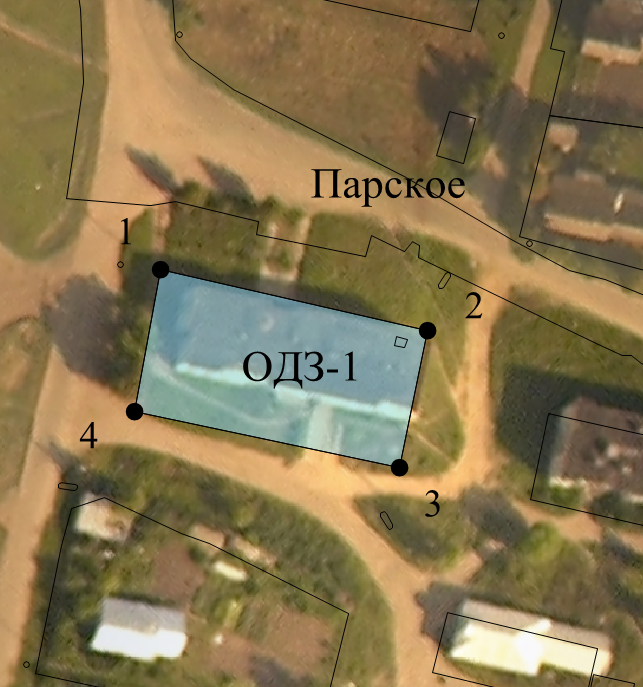 Масштаб 1 : 2000Масштаб 1 : 2000Используемые условные знаки и обозначения:Используемые условные знаки и обозначения:- граница территориальной зоны__________- границы земельных участков, учтенных в ЕГРН1, 2, 3…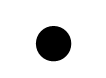 - обозначение характерной точки границы территориальной зоны- граница населенного пункта Подпись ___________________________________ Дата «26» октября 2020Место для оттиска печати лица, составившего описание местоположения границ объектаПодпись ___________________________________ Дата «26» октября 2020Место для оттиска печати лица, составившего описание местоположения границ объектаРаздел 4Раздел 4План границ объектаПлан границ объекта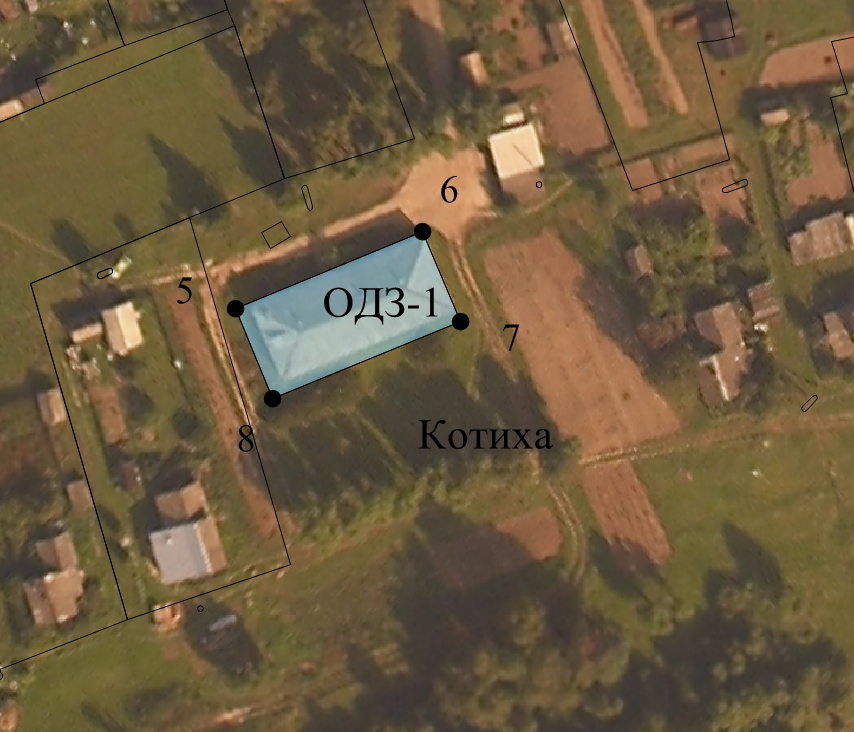 Масштаб 1 : 1000Масштаб 1 : 1000Используемые условные знаки и обозначения:Используемые условные знаки и обозначения:- граница территориальной зоны__________- границы земельных участков, учтенных в ЕГРН1, 2, 3…- обозначение характерной точки границы территориальной зоны- граница населенного пункта Подпись ___________________________________ Дата «26» октября 2020Место для оттиска печати лица, составившего описание местоположения границ объектаПодпись ___________________________________ Дата «26» октября 2020Место для оттиска печати лица, составившего описание местоположения границ объектаРаздел 4Раздел 4План границ объектаПлан границ объекта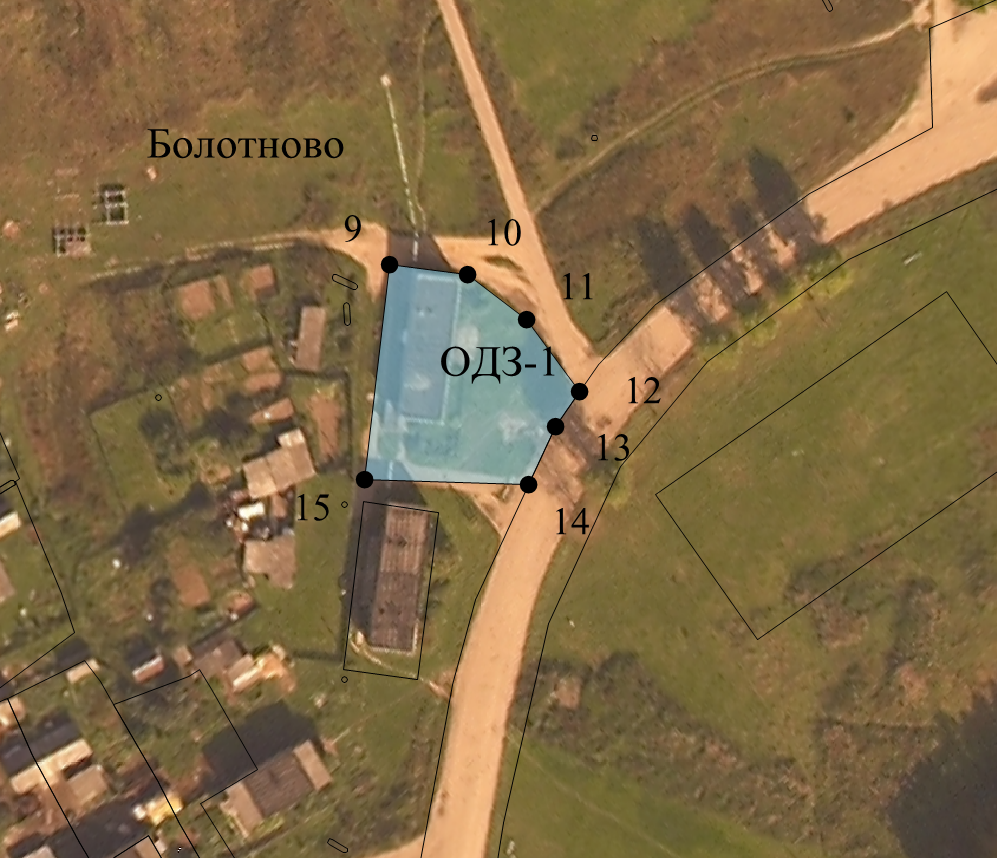 Масштаб 1 : 2000Масштаб 1 : 2000Используемые условные знаки и обозначения:Используемые условные знаки и обозначения:- граница территориальной зоны__________- границы земельных участков, учтенных в ЕГРН1, 2, 3…- обозначение характерной точки границы территориальной зоны- граница населенного пункта Подпись ___________________________________ Дата «26» октября 2020Место для оттиска печати лица, составившего описание местоположения границ объектаПодпись ___________________________________ Дата «26» октября 2020Место для оттиска печати лица, составившего описание местоположения границ объектаРаздел 4Раздел 4План границ объектаПлан границ объекта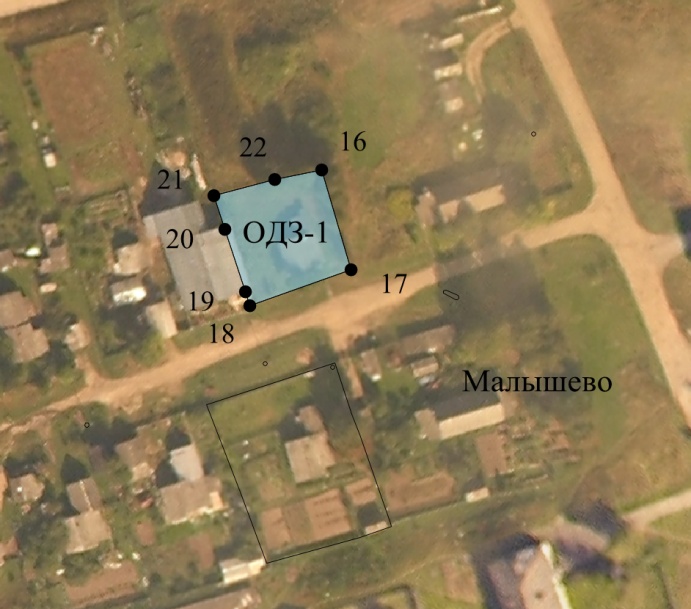 Масштаб 1 : 2000Масштаб 1 : 2000Используемые условные знаки и обозначения:Используемые условные знаки и обозначения:- граница территориальной зоны__________- границы земельных участков, учтенных в ЕГРН1, 2, 3…- обозначение характерной точки границы территориальной зоны- граница населенного пункта Подпись ___________________________________ Дата «26» октября 2020Место для оттиска печати лица, составившего описание местоположения границ объектаПодпись ___________________________________ Дата «26» октября 2020Место для оттиска печати лица, составившего описание местоположения границ объектаПрохождение границыПрохождение границыОписание прохождения границыот точкидо точкиОписание прохождения границы12312-23-34-41----56-67-78-85----910-1011-1112-1213-1314-1415-159----1617-1718-1819-1920-2021-2122-2216-